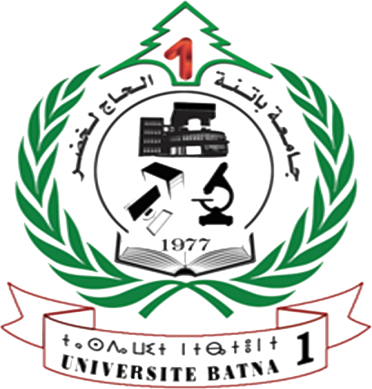 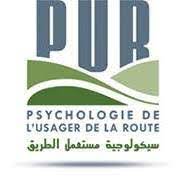 الجمهورية الجزائرية الديمقراطية الشعبيةوزارة التعليم العالي والبحث العلمي                                جامعة باتنة1كلية العلوم الانسانية والاجتماعيةقسم علم النفس وعلوم التربية والأرطوفونيامخبر سيكولوجية مستعمل الطريق                      يومي: 28-29 أفريل2024إشكالية الملتقى:نظرا للظروف المعاصرة التي تعيشها الإنسانية في الأونة الأخيرة والتحديات التي تواجهها فإن الإنسان مضطر دوما للتكيف مع ظروفه والتأقلم مع التحديات التي تواجهه حتى يتمكن من إحداث التوازن الضروري بين حاجاته ومتطلبات بيئته، ولذا فإنه يسعى طوال حياته لاكتساب خبرات جديدة، لذلك يقدم على أنواع مختلفة من المخاطر السلوكية ذات الطابع الجسدي، النفسي والاجتماعي. والغرض من الإقدام على هذه المخاطر يعود لحاجته في أن يتعلم أو يتمكن من مهارة أو أداء يحتاجه للتكيف المطلوب، ولا يمكن حدوث التوافق في الحياة دون مخاطرة في مستوى الاعتدال والسواء (فرج عبد القادر طه، 1993، 389)، وحتى في مستوى أعلى من الاعتدال والسواء وتكون نهاية المخاطرة دائما إما بنجاح أو بفشل.تتعدد محكات سلوك المخاطرة بين محك الربح والخسارة، ومحك العمل وبذل الجهد (الشخص المخاطر يتميز بالعمل الكثير ومحك التحليل والدراسة والتخطيط (الشخص المخاطر يخطط لكل خطوات إنجازاته (محمد نبيل عبد الحميد، 1995، 425).لهذا يعتبر سلوك المخاطرة سلوك عام لا يقتصر على مجال دون الآخر، بل هو سمة متأصلة في شخصية الفرد تارة ومطلب تفرضه ظروف معينة ولكنه في كل الحالات قد تكون له مآلات إيجابية وقد تكون خسائره وخيمة ولذا وجب التحضير والتخطيط والتهيئة في حال الإقبال على أي مخاطرة حتى يتم تجنب العوائد الكارثية لها.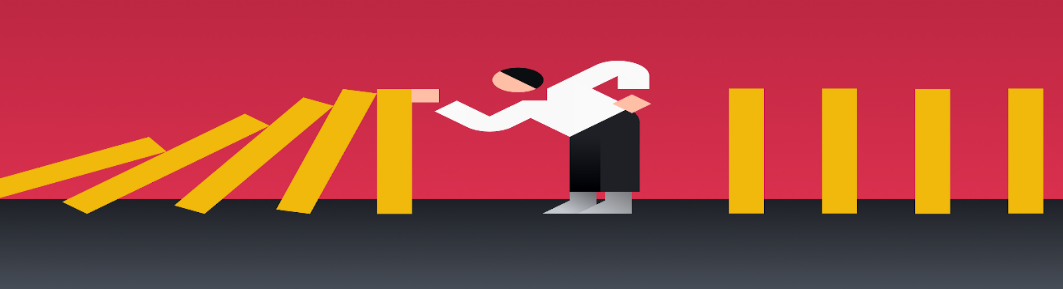 و بما أن ظهور المخاطرة كميل في السلوك و في كل المجالات يعتبر أمرا قابلا للرقابة و التخفيض والتعديل أحيانا و قابلا للتحفيز و التشجيع و الإقدام أحيانا أخرى حسب طبيعة الموقف و سياق ظهوره و أهدافه فإن التفكير في استراتيجيات تعديل و تقنين و عقلنة لهذا السلوك يعتبر مطلبا أساسيا في إدارة المخاطرة و توجيهها الاتجاه الأفضل و هذا ما نحاول طرحه و تناوله في هذا الملتقى بإلقاء الضوء على تعريف هذا المفهوم، تحديد عوامله و محفزاته، حساب مستويات خطورته ومآلاته و تحديد استراتيجيات تعديله و ضبطه و الوقاية من الجوانب السيئة فيه و هذا من خلال تدخل المختصين و الباحثين في جميع المجالات النفسية، الاجتماعية والاقتصادية.أهمية الموضوع: تكمن أهمية الموضوع في:تقديم أطروحات وأبحاث حول سلوك المخاطرة وفي مجالات مختلفة (الصحة، المرور، العلاقات الاجتماعية، ممارسة الرياضة، الاقتصاد......)   محاولة تقديم نماذج لتعديل سلوك المخاطرة ذي الطابع الخطر و اقتراح أساليب وقائية.المحاور الأساسية للتظاهرة العلمية:أسباب، دوافع وتبعات سلوكات المخاطرة في المجالات (النفسية، الصحية، الاجتماعية والاقتصادية).طرق تقييم وقياس سلوكات المخاطرة.برامج تعديل سلوكات المخاطرة.الأساليب الوقائية ضد سلوكيات المخاطرة.أعضاء اللجنة العلمية للملتقى الدولي:اللجنة التنظيمية:رئيسة اللجنة التنظيمية: رحماني سلمىالأعضاء: كل طلبة الدكتوراه المنتمين للمخبر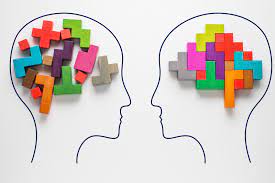 المدعوون للمشاركة:أساتذة الجامعات، والمراكز الجامعية والمعاهد المتخصصة.الباحثون المهتمون بمحاور الملتقى واشكاليته الاساسية.طلبة الدراسات العليا.الاخصائيون النفسانيون والاطباء العاملون في مختلف المؤسسات.شروط المشاركة:يجب أن تكون المداخلة مرتبطة بأحد محاور الملتقى.يجب ألا تكون المداخلة قد قدمت من قبل. ملخص المداخلة يجب ألا يتجاوز 300 كلمة مع الكلمات المفتاحية وملخص باللغة الانجليزية. وملخصا باللغة العربية إذا كانت المداخلة باللغتين الفرنسية والانجليزية.المداخلة كاملة يجب أن لا تتجاوز20 صفحة ولا تقل عن 10 صفحات مكتوبة بخط Simplified Arabic حجم 14 والعناوين حجم 16 للدراسات العربية وبخط Times New Roman حجم 12 والعناوين 14 للدراسات باللغة الفرنسية والانجليزية.التوثيق وفقا لنظام APA.حقوق المشاركة: المشاركة بدون رسوممواعيد هامة:آخر أجل لاستقبال الملخصات: 20 ديسمبر 2023الرد على الملخصات المقبولة: 15 جانفي 2023آخر أجل لاستقبال البحوث المقبولة كاملة: 04 افريل 2024إنعقاد الملتقى الدولي: 28-29 افريل 2024.معلومات الاتصال:الهاتف: 0795639699توجه كافة المراسلات الى البريد الالكتروني التالي: behavior.risk24@gmail.com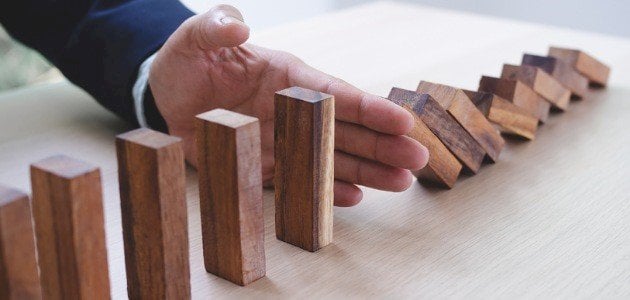 إستمارة المشاركةالملتقى الدولي (حضوري وعن بعد)سلوكات المخاطرة / إستراتيجيات التعديل والوقايةالاسم واللقب: .............................................................................................................................. الدرجة العلمية: ...........................................................................................................................المؤسسة الأصلية: .......................................................................................................................رقم الهاتف/الفاكس: ..................................................................................................................البريد الإلكتروني: .........................................................................................................................المحور: ..........................................................................................................................................عنوان المداخلة: ..........................................................................................................................تحديد نوع المداخلة:    مداخلة حضورية                        مداخلة عن بعدملخص الدراسة:................................................................................................................................................................................................................................................................................................................................................................................................................................................................................................................................................................................................................................................................................................................................................................................................................................................................................................................................................................................................................................................................................................................................................................................................................................................................................................................................................................................................................................................................................................................................................................................................................................................................................................................................................................................................................................الكلمات المفتاحية: .....................................................................................................................Abstract :................................................................................................................................................................................................................................................................................................................................................................................................................................................................................................................................................................................................................................................................................................................................................................................................................................................................................................................................................................................................................................................................................................................................................................................................................................................................................................................Keywords: …...………………………………………………………………………….……………………………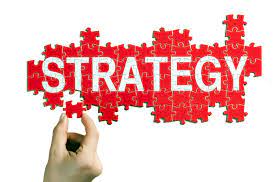 الاسم واللقبالمؤسسةالاسم واللقب	المؤسسةسامية شينارجامعة باتنة1محمد مقدادجامعة البحرينرحال غربي محمد الهاديجامعة باتنة 1سامر جميل رضوان	جامعة نزوى/ عمانجبالي نور الدينجامعة باتنة 1نعيمة طاهرجامعة الكويتصالحي حنيفةجامعة باتنة 1خالد الفخرانيجامعة طنطاالقص صليحةجامعة باتنة1أحمد عمرو عبد اللهجامعة الإمام عبد الرحمن بن فيصلبن علي راجيةجامعة باتنة1محمد شلوفجامعة طرابلسباحمد ليلياجامعة باتنة1بهلول سارة أشواقUNIVERSITE ANGERS -FRANCEمرازقة وليدةجامعة باتنة1يحيى باي ليندة مونية أمالفرنساعزوز اسمهانجامعة باتنة1مقاوسي كريمةجامعة باتنة 1شرفة ساميةجامعة باتنة1سامية توميجامعة باتنة1رحماني أسماءجامعة باتنة1زغابطة سيرينجامعة الأغواطبوعون السعيدجامعة باتنة1بليريدوح كوكب الزمانجامعة أم البواقيساعد هماشجامعة باتنة 1مأمون عبد الكريمالمركز الجامعي افلو _ الاغواطسعيدي عتيقةجامعة باتنة 1هامل سميرةجامعة باتنة 1عدودة صليحةجامعة باتنة 1بلكمشي فوزيةجامعة خنشلةبوروبة أمالجامعة سطيف2لعلام عبد النورجامعة سطيف2أوجحيح مسعودةجامعة باتنة 2بن غذفة شريفةجامعة سطيف2